Π Ρ Ο Σ Κ Λ Η Σ Η (14η)Σας καλούμε σε ειδική συνεδρίαση του Διοικητικού Συμβουλίου του Δημοτικού Λιμενικού Ταμείου Κω, που θα γίνει στα γραφεία του, οδός Ρήγα Φεραίου 11 (1ος Όροφος), την Παρασκευή 25 Σεπτεμβρίου 2020 και ώρα 11:00 π. μ., η οποία κατά το διάστημα λήψης μέτρων αποφυγής της διάδοσης του κορωνοϊού θα γίνει δια περιφοράς  σύμφωνα με το άρθρο 10 της Π.Ν.Π. (αρ. ΦΕΚ Β΄55 /11-03-2020) και κατά τις προβλέψεις της παρ. 5 του άρθρου 67 του Ν.3852/2010. Για κάθε θέμα από τα παρακάτω θα σας αποσταλεί ηλεκτρονικά από την Γραμματεία του Δ.Σ. σχετική εισήγηση και παρακαλείσθε μέχρι την Παρασκευή 25 Σεπτεμβρίου 2020 ώρα 10:00π. μ. να ενημερώσετε ηλεκτρονικά για τη θέση σας επί του κάθε θέματος.Έγκριση της υπ’ αριθ. 34/2020 μελέτης «Υπηρεσίες φύλαξης λιμενικής εγκατάστασης Κω» - Επιλογή αναδόχου – Έγκριση όρων διακήρυξης  Έγκριση της υπ’ αριθ. 50/2020 μελέτης «Υπηρεσίες καθαρισμού χώρων κτιρίων ΔΕ  Ηρακλειδών » - Επιλογή αναδόχου – Έγκριση όρων διακήρυξης Έγκριση της υπ’ αριθ. 01/2019 μελέτης «Κατεδάφιση κτιρίου επιβατών εμπορικού λιμένα Κω» - Επιλογή αναδόχου – Έγκριση όρων διακήρυξης 9η Αναμόρφωση Π/Υ έτους 2020. Λήψη απόφασης για εξειδίκευση πίστωσης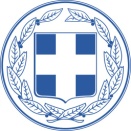 ΕΛΛΗΝΙΚΗ ΔΗΜΟΚΡΑΤΙΑΝΟΜΟΣ ΔΩΔΕΚΑΝΗΣΟΥΔΗΜΟΤΙΚΟ ΛΙΜΕΝΙΚΟ ΤΑΜΕΙΟ ΚΩΔ/νση	: Ρήγα Φεραίου 11Τηλ.	: 22420-29130Φάξ	: 22420-29120Κως, Δευτέρα 21 Σεπτεμβρίου 2020Email	: dltko1@otenet.grΑρ. Πρωτοκόλλου: 1350Πληρ.	: Αγγελική ΚαλοξύλουΠΡΟΣ:Όπως πίνακας διανομήςΟ Πρόεδρος του Δημοτικού Λιμενικού Ταμείου ΚΩΧόνδρος ΚωνσταντίνοςΠΙΝΑΚΑΣ ΔΙΑΝΟΜΗΣΑποδέκτες προς ΚοινοποίησηΓραφείο Δημάρχου ΚΩΑποδέκτες προς ενέργειαΜέλη ΔΣ Δήμου ΚΩ1.Χόνδρος Κωνσταντίνος – Πρόεδρος ΔΛΤ Κω 2.Ναβροζίδης Χαράλαμπος - Αντιπρόεδρος ΔΛΤ Κω, με αναπληρωματικό μέλος τον κ. Χατζηαντωνίου Παντελεήμονα3.Κίτσης Γεώργιος -Μέλος Δ.Σ. ΚΩ, με αναπληρωματικό μέλος τον κ. Καματερό Στέφανο4.Μαραγκός Σεβαστιανός – Μέλος μειοψηφίας Δ.Σ. Κω,  με αναπληρωματικό μέλος τον κ. Χατζηκαλύμνιο Μιχαήλ.Μέλη ΔΣ Δήμου Νισύρου5.Κορωναίος Χριστοφής  -Δήμαρχος Νισύρου, με αναπληρωματικό μέλος τον κ. Χασαπλαδάκη Δημήτριο6.Χαρτοφύλη Διαμαντή-Μέλος Δ.Σ. Νισύρου, με αναπληρωματικό μέλος τον κ. Κοντοπό Νικόλαο7.Γιαννάκης Μάρτιν Παναγιώτης-Μέλος μειοψηφίας Δ.Σ. Νισύρου, με αναπληρωματικό τον κ. Διακομιχάλη ΧαράλαμποΜέλη ΔΣ Δήμου Αστυπάλαιας8.Κομηνέας Νικόλαος -Δήμαρχος Αστυπάλαιας, με αναπληρωματικό μέλος τον κ. Νικολάκη Χαράλαμπο9.Καμπούρης Αντώνιος-Μέλος Δ.Σ. Δήμου Αστυπάλαιας, με αναπληρωματικό μέλος τον κ Σάββα Γεώργιο10.Καμπούρη Μαρία - Μέλος μειοψηφίας Δ.Σ. Αστυπάλαιας, με αναπληρωματικό τον κ. Βογιατζή ΡωσσέτοΕκπρόσωπος Λιμενικής Αρχής11. Καραντζιούνης Ιωάννης -Λιμενάρχης ΚΩ, με αναπληρωματικό μέλος  τον Αργυρού ΠαναγιώτηΕσωτερική Διανομή12. Φάκελο Δ.Σ. ΔΛΤ ΚΩ13. Χρονολογικό Αρχείο